 111年度「美形美攝」比賽得獎名單第一名: 視傳4A	1081443078	周○彤第二名:視傳1B	1111445010	王○如第三名:行管4C	1081433108	楊○悟佳  作:視傳3B	1091445082	林○萱佳  作:視傳3B	1091445056	池○瑩佳  作:建築4A	1081446142	童○衡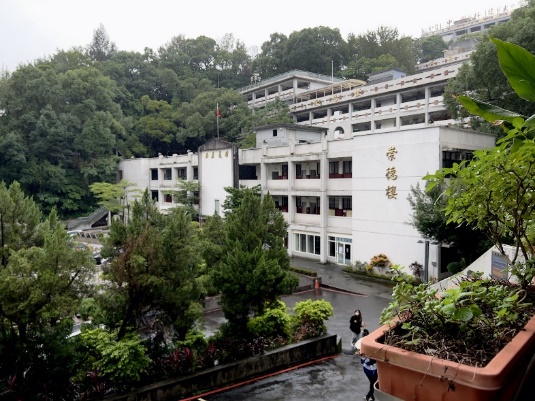 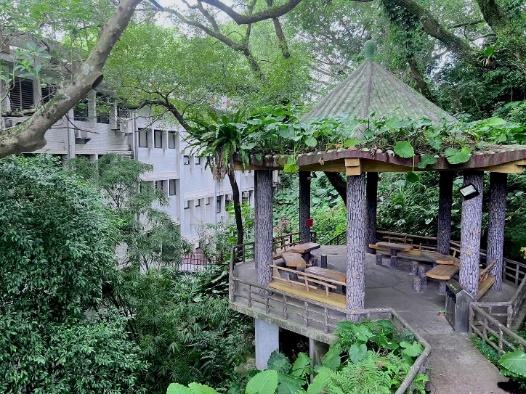 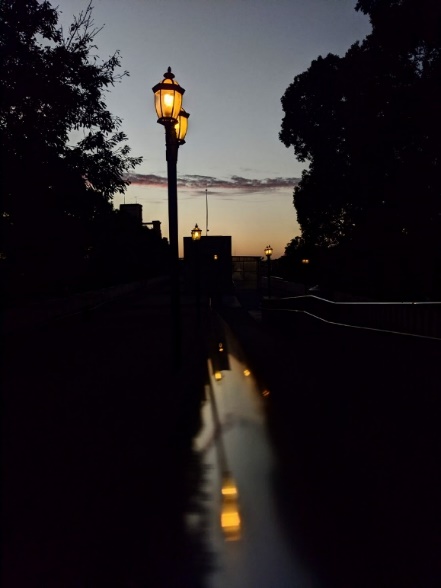 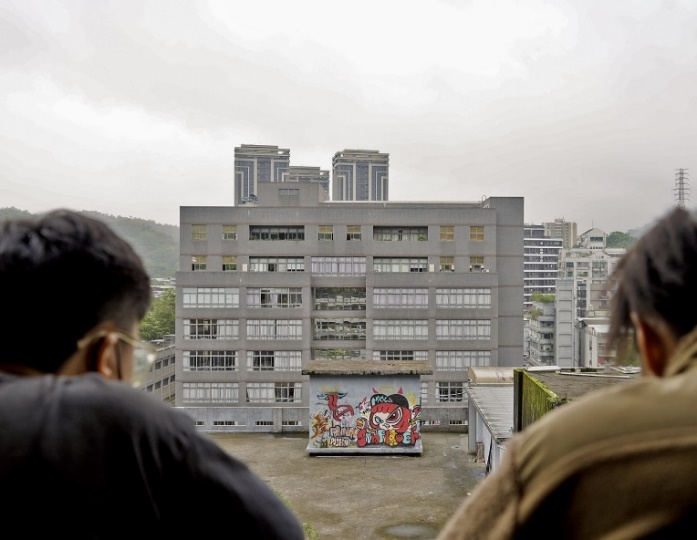 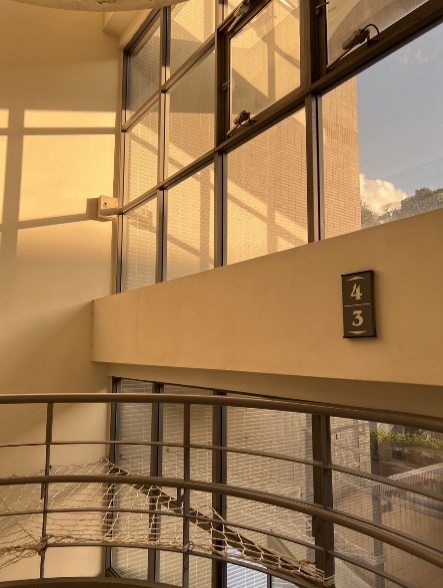 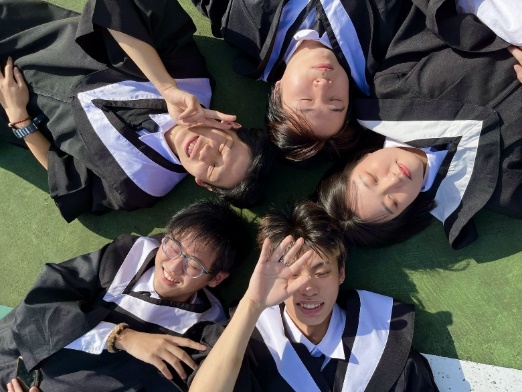 